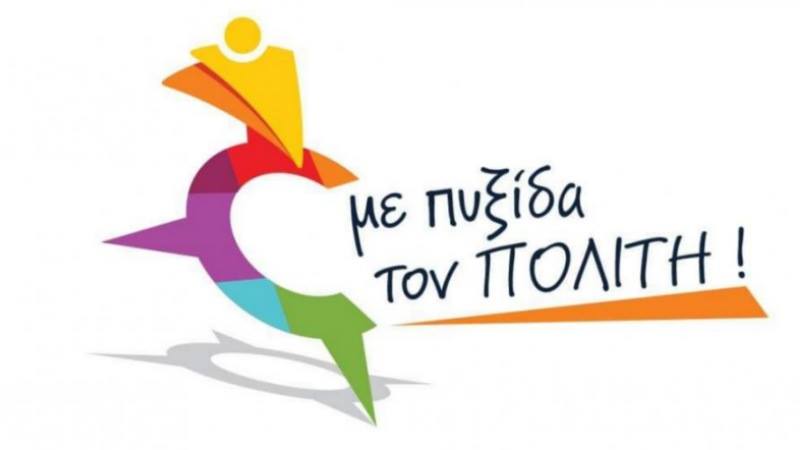 Κύριε  πρόεδρε του Δημοτικού Συμβουλίου Ζητάμε να συζητηθεί ως θέμα της ημερήσιας διάταξης η αντικατάσταση του άρθρου 82 του 4555/2018 που αφορά στους πόρους και τις αρμοδιότητες των κοινοτήτων.Οι δημοτικοί σύμβουλοιΧιωτέλλη ΕριφύληΖερβού ΜαρίαΑνδρεαδέλλη ΒασιλικήΜαλλιαρός Δημήτρης